2019 CC GYMNASTICS SUMMER CAMP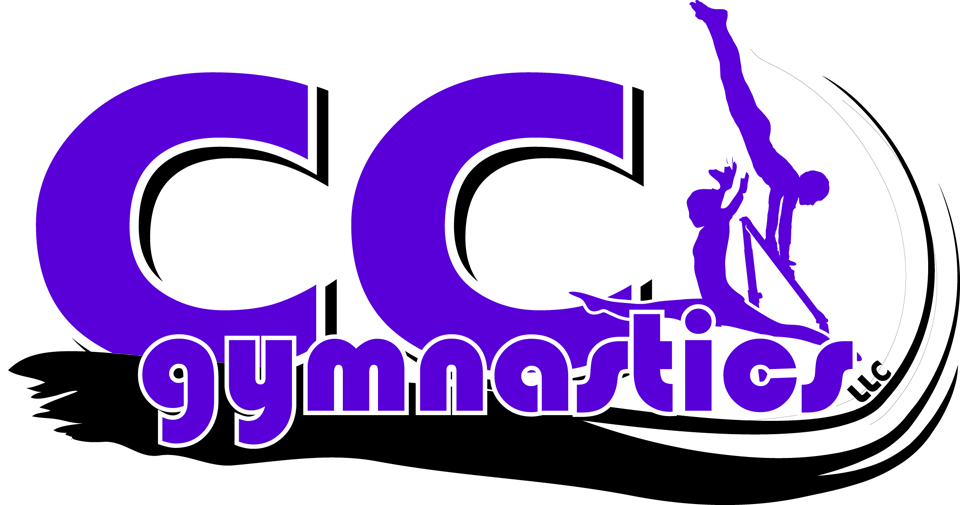 REGISTRATION FORMONE FORM PER CHILDADVANCED REGISTRATION IS ADVISED. NO REFUNDS. FIRST COME, FIRST SERVE BASISFOR MORE INFORMATION CALL 318-398-8485 after 1:00P.M. Or mail your application or stop by our current location at 1906 Ruffin Dr. in Monroe*I give my permission for my child to participate in CC Gymnastics Summer camps. My child is physically, mentally and emotionally capable of participating in gymnastics activities. *WARNING by the very nature of the activity, gymnastics carries a risk of physical injury*. In the event of injury or illness, every effort will be made to contact the parents or guardian. I authorize CC Gymnastics to administer first aid and/or authorize medical treatment if this becomes necessary. Students are expected to carry their own accident & medical insurance. CC’s gymnastics has a $35 charge for returned checks.  When your child is registered for our camp, you will receive a confirmation e-mail.  PLEASE DON’T FORGET TO PROVIDE YOUR E-MAIL. We will be sending all the camp information via email before they start.  A non- refundable deposit of $ 15 per week is required to reserve your spot or $110 for the summer campers who wish to attend all summer. (CHECK, CREDIT CARD, OR MONEY ORDER ACCEPTED)Parent/guardian signature__________________________________________Date_________________Parent’s Name____________________________________Email____________________________Home Phone__________________________ Cell or Work Phone________________________________Address_________________________________________________ Zip Code______________________ Emergency Contact:_____________________________________________________________Child’s Name________________________________________________ Age_____                                        Date of Birth_____/_____/______ Food allergies ___No ____ Yes  (If yes please describe,  _______________________________________)List any food allergies and describe any physical limitations or medical concerns concerning your child. PLEASE MARK THE WEEK(S) YOU WISH TO ATTEND. _____ May 20-24_____ May 27-31_____ June  3-7_____ June 10-14_____ June 17-21_____ June 24-28_____ July 1,2,3,5_____ July 8-12_____ July 15-19_____ July 22-26_____ July 29- August 2_____ August 5-9_____ August 12-16COST___Weekly 1/2 Day: $ 99___Weekly Full Day: $ 125___Extended Hours (7:30AM-5:30PM) : $ 135___Extra Drop-in fee (if space is available):  $35 per day